Appendix B: Cover crop experimental design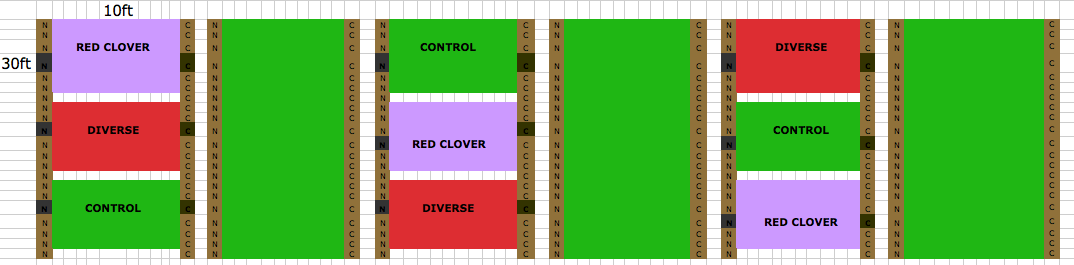 